REVISED Draft AgendaDocument prepared by the Office of the UnionDisclaimer:  this document does not represent UPOV policies or guidanceOpening of the SessionAdoption of the agenda (document TWM/2/1 Rev.2)Matters for discussion	Guidance and information materials (document TWP/8/1)3.2	Technical Committee subgroup on Test Guidelines3.3	Variety description databases including databases containing molecular data-	Implementation of Purdy’s notation for pedigrees in UPOV PRISMA (document TWP/8/3)3.4	Software and statistical analysis methods for DUS examination	(a)	Statistical tools and methods for DUS examination(i)	The Combined-Over-Years Uniformity Criterion (COYU) (document TWM/2/3)(ii)	Development of software for the improved COYU method (splines) (document TWM/2/3) (iii)	Extrapolation in relation to COYU (document TWM/2/3) (iv)	Comparison of results obtained for COYD and COYU procedures using different software (TWM/2/20)(v)	Development of Big Data platform for DUS examination	(b)	Exchange and use of software and equipment (i)	Statistical Analysis Software used for DUS testing of Plant Variety (DUSCEL4.0) (document TWM/2/11)	3.5	Phenotyping and image analysis(a)	Assessment of color characteristics using image analysis(i)	A method for calibration of size and color used in image analysis (document TWM/2/10)(b)	Application of Imaging Analysis on DUS Test(i)	UAV-based field phenotyping in the United Kingdom agricultural DUS testing (document TWM/2/8)(ii)	Application of Imaging Analysis on DUS Test (document TWM/2/13)3.6	Developments in molecular techniques and bioinformatics (a)	Latest developments in molecular techniques and bioinformatics (i)	WIPO Standard ST.26 - WIPO Sequence (document TWM/2/15)(b)	Cooperation between international organizations	(i)	Latest developments in the application of BMT under the OECD Seed Schemes (document TWM/2/19)(ii)	ISTA report on the use of techniques for variety identification and verification (document TWM/2/18)(c)	Report of work on molecular techniques in relation to DUS examination(i)	Reference collection management using molecular markers: a new approach based on genomic prediction (document TWM/2/4)(ii)	Uniformity assessment using molecular markers (document TWM/2/5)(iii)	Molecular approaches to support DUS testing (document TWM/2/6)(iv)	CPVO R&D activities (document TWM/2/12)(v)	Maize6H-60K: A genome-wide single nucleotide polymorphism array and its application (document TWM/2/16)(vi)	Guidelines for the validation of a new characteristic-specific molecular marker protocol for DUS studies as an alternative method for observation (document TWM/2/17)(d)	Methods for analysis of molecular data, management of databases and exchange of data and material (e)	Confidentiality, ownership and access to molecular data, including model agreement template (i)	Confidentiality of molecular information (document TWM/2/7)(ii)	Examples of policies on confidentiality and access to molecular information data (f)	The use of molecular techniques in examining essential derivation(g)	The use of molecular techniques in variety identification(i)	Use of Artificial Intelligence–based Markers for Variety Traceability (document TWM/2/9)(ii)	LociScan, a tool for screening genetic marker combinations for plant variety discrimination (document TWM/2/14)(h)	The use of molecular techniques for enforcementMatters for information(a)	Reports from members and observers (document TWM/2/2)(b)	Report on developments within UPOV (document TWP/8/2) 	Date and place of the next session	Future program	Adoption of the Report on the session	Closing of the session[End of document]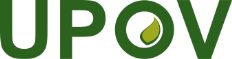 EInternational Union for the Protection of New Varieties of PlantsTechnical Working Party on Testing Methods and TechniquesSecond Session
Virtual meeting, April 8 to 11, 2024TWM/2/1 Rev.2Original:  EnglishDate:  April 8, 2024